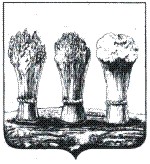 УПРАВЛЕНИЕ ОБРАЗОВАНИЯ ГОРОДА ПЕНЗЫП Р И К А З__26.03.2018__							      № ___60__О внесении изменений в приказ Управления образования города Пензы                  от 16.05.2016 № 112  (в ред. от 14.08.2017) «Об утверждении административного регламента муниципальной услуги «Приём заявлений, постановка на учёт и зачисление детей в образовательные учреждения, реализующие основную образовательную программу дошкольного образования (детские сады)»В целях приведения нормативного правового акта в соответствие с действующим законодательством, а также руководствуясь Положением об Управлении образования города Пензы,ПРИКАЗЫВАЮ:1. Внести в приказ Управления образования города Пензы от 16.05.2016              № 112 (в ред. от 14.08.2017) «Об утверждении административного регламента муниципальной услуги «Приём заявлений, постановка на учёт и зачисление детей в образовательные учреждения, реализующие основную образовательную программу дошкольного образования (детские сады)» (далее – приказ) следующие изменения:1.1. Абзац 13 пункта 2 раздела III «Состав, последовательность и сроки выполнения административных процедур (действий), требований к порядку их выполнения, в том числе особенности выполнения административных процедур (действий) в электронном виде» Приложения к приказу изложить в следующей редакции: «После издания распорядительного акта о зачислении в ДОУ ребенок снимается с учета детей, нуждающихся в предоставлении места в этом дошкольном учреждении. В случае зачисления ребенка (с согласия родителей) в ДОУ, которое не является приоритетным для зачисления, родители (законные представители) информируют Управление образования города Пенза или руководителя приоритетного ДОУ о необходимости сохранения заявки среди детей, числящихся на учете для зачисления. После чего Управление образования или руководитель ДОУ производит смену статуса заявки с «Зачислен» на «Желает изменить ДОУ» с сохранением даты подачи заявки, что позволит сохранить позицию среди детей, числящихся на учете для зачисления в приоритетное ДОУ. При комплектовании ДОУ заявка будет рассматриваться от даты подачи.В случае переезда семьи в другой микрорайон города, родители (законные представители) зачисленного ребенка, при обращении в Управление образования города Пенза или в ДОУ могут указать другое ДОУ как приоритетное для зачисления. Заявка сохраняется от первой даты обращения в электронную систему».2. Отделу общего образования и информационного обеспечения:2.1 направить данный приказ в дошкольные образовательные учреждения, в отношении которых функции и полномочия учредителя осуществляет Управление образования города Пензы, для использования в работе;2.2 разместить данный приказ на официальном сайте администрации города Пензы, Управления образования города Пензы. 3. Отделу дополнительного образования, опеки, попечительства и кадрового обеспечения опубликовать настоящий приказ в средствах массовой информации.4. Контроль за исполнением настоящего приказа возложить на заместителя начальника Управления образования города Пензы Ф.В. Клёмина.Начальник									       Ю.А. Голодяев